Old Fashioned Soft Pumpkin Cookies   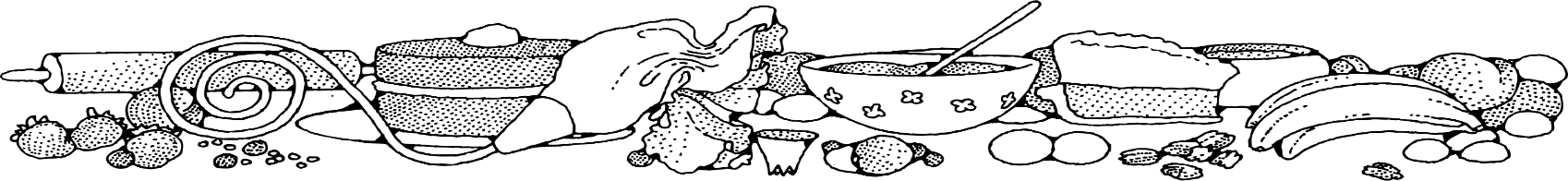 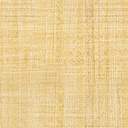 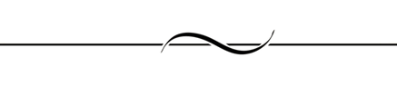 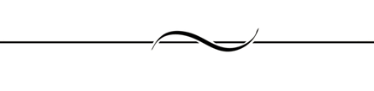 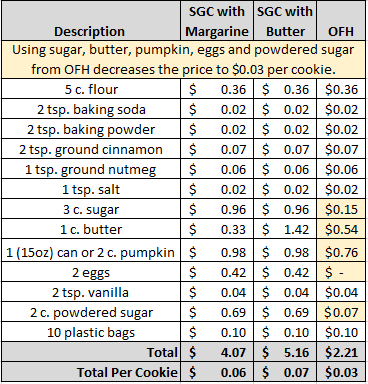 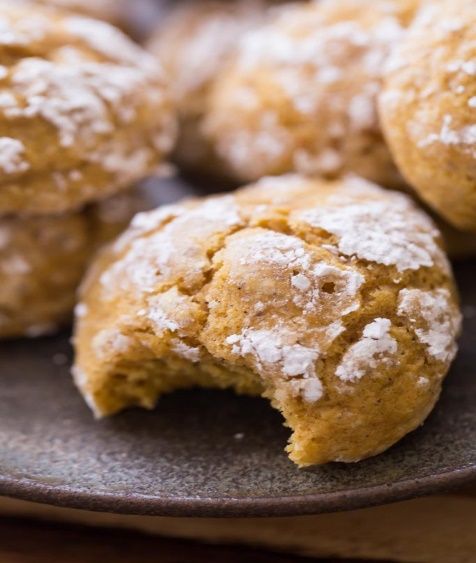 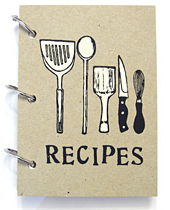 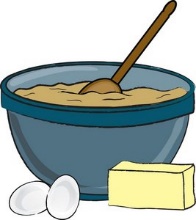 